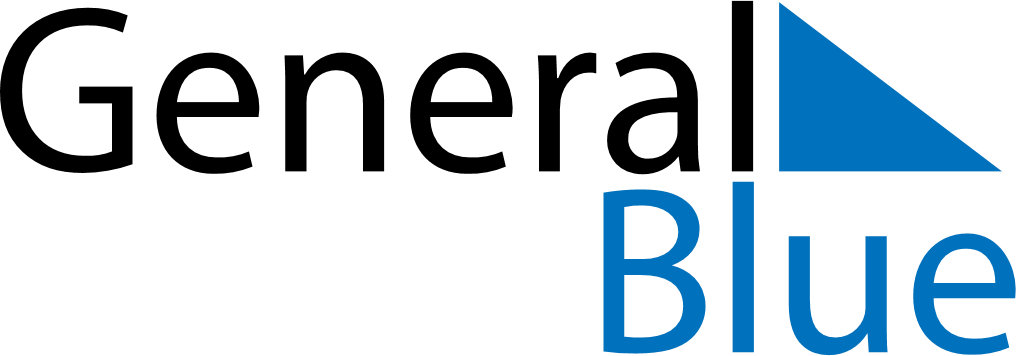 June 2018June 2018June 2018June 2018TogoTogoTogoSundayMondayTuesdayWednesdayThursdayFridayFridaySaturday112345678891011121314151516End of Ramadan (Eid al-Fitr)1718192021222223Day of the Martyrs2425262728292930